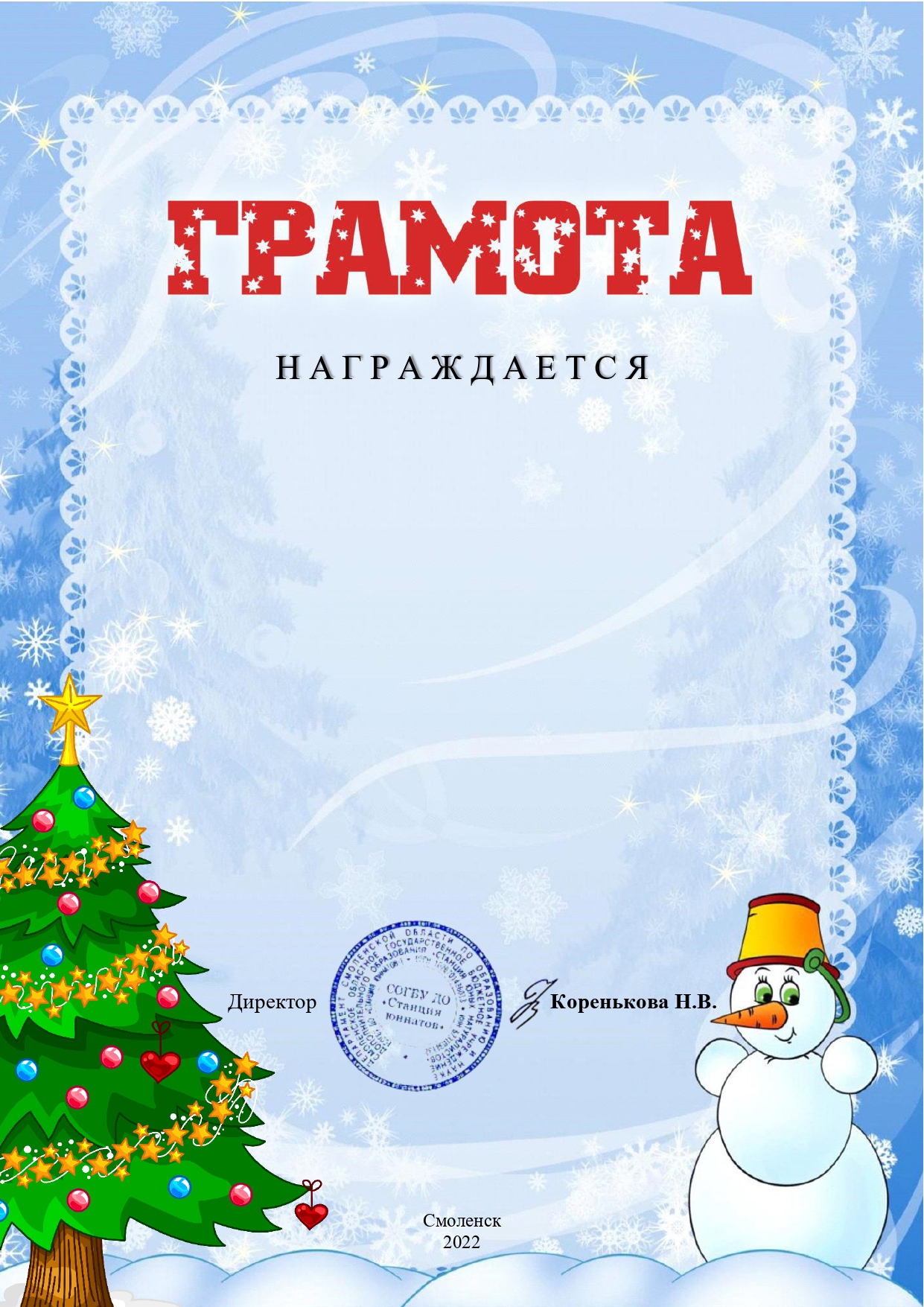 Лысенков Артем,обучающийся 3 классаМБОУ Стригинская ОШ Починковского районапризёр (III место)областного конкурса«Ёлка Эколят – Молодых защитников Природы»(с межрегиональным участием)Руководитель – Лупекина Яна Александровна учитель начальных классовПриказ СОГБУ ДО «Станция юннатов»от 29.12.2022 № 137– Осн.